“Come 2 Camp 2024”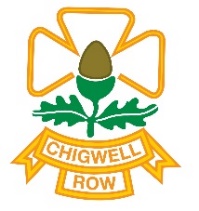 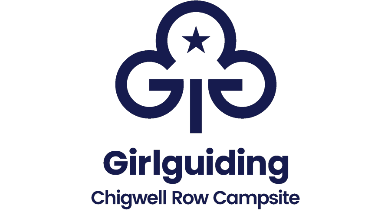 Guide and Ranger Weekend CampFriday 28thth June to Sunday 30th June 2024         Event Registration FormOn returning this form to us you will receive a provisional booking form and a deposit request to secure your booking.  Unit Name: _________________________________________________Leader’s Name: ______________________________________________Leader’s Membership Number: ____________________________________Contact Phone Number(s): _______________________________________Contact Email Address: _________________________________________Correspondence Address___________________________________________________________________________________________________Post Code: _______________________Signed: ____________________    (Leader)  Date: __________________In accordance with Girlguiding’s GDPR policy, data provided above will only be used for the specific purpose it was collected for.  It will be stored securely and destroyed when no longer needed.Girlguiding is the registered data controller* for all our members’ personal information, both in the UK and around the world. Want to find out more about how we use your information – and your rights? Visit girlguiding.org.uk/privacy-policy  * The organisation that manages and looks after your dataNumber of Adult Leaders / MembersCome2CampNumber of RangersCome2CampNumber of GuidesCome2CampNumber of Brownies(aged 10+ only)Come2Camp